1	Rapport du Président du Groupe de travail du Conseil sur les questions de politiques publiques internationales relatives à l'Internet (GTC-Internet) (Documents C19/51, C19/61 et Corrigendum 1, C19/62, C19/66, C19/71, C19/84, C19/92 et C19/97)1.1	Le Président du GTC-Internet, participant par liaison vidéo, présente le rapport figurant dans le Document C19/51, qui récapitule les principaux résultats de la douzième réunion du GTC-Internet. Malgré le peu de temps à disposition, le groupe a examiné un large éventail de questions importantes. Toutefois, il n'a pas été possible de parvenir à un consensus concernant le thème de la prochaine consultation ouverte avec toutes les parties prenantes, qui sera organisée conformément à son mandat, comme indiqué dans la Résolution 1336 (Mod. 2015) du Conseil. Le groupe a donc décidé de demander au Conseil de fournir des orientations sur la question. 1.2	Les conseillers de la Roumanie, s'exprimant au nom des Administrations des États Membres de la CEPT, des États-Unis, du Brésil, de l'Algérie, de la Côte d'Ivoire et de l'Arabie saoudite, présentent le Document C19/61 et son Corrigendum 1, ainsi que les Documents C19/62, C19/66, C19/84, C19/92 et C19/97, respectivement, qui contiennent différents thèmes proposés pour la consultation ouverte.1.3	Un certain nombre de conseillers sont favorables au fait de choisir le thème qui concerne les politiques publiques internationales relatives au renforcement des capacités en matière de gouvernance de l'Internet dans les pays en développement, en rappelant que le groupe était presque arrivé à un consensus en ce sens. Un conseiller, tout en reconnaissant l'importance de ce thème, avance que d'autres thèmes pourraient générer des débats plus fructueux. Les différents thèmes suggérés afférents à l'intelligence artificielle suscitent diverses opinions. Certains conseillers proposent de donner la priorité à des thèmes concernant, entre autres, le déploiement du protocole IPv6, le rôle des réseaux communautaires dans l'amélioration de la connectivité dans les zones isolées, non desservies ou mal desservies, ou encore les coûts de la connectivité. D'une manière générale, les participants reconnaissent qu'il est très important de connecter ceux et celles qui ne le sont pas encore.1.4	Différents points de vue sont exprimés quant au nombre de thèmes qui devraient être choisis. Des conseillers suggèrent qu'il serait possible de choisir des thèmes pour les deux prochaines consultations à la présente session, tandis que d'autres soulignent que chaque consultation devrait se cantonner à un seul thème. Deux conseillers disent que c'est le GTC-Internet qui doit choisir les thèmes, et non le Conseil. Un autre conseiller fait remarquer que si le Conseil choisit un thème, le GTC pourra alors consacrer le peu de temps dont il dispose lors de sa réunion pour examiner le contenu du thème en soi. Un conseiller met l'accent sur la nécessité d'éviter tout chevauchement avec d'autres réunions de l'UIT lors de l'établissement du calendrier des sessions du GTC-Internet.1.5	Le Président du GTC-Internet, se félicitant des contributions soumises et des observations formulées, souligne combien il est important de se mettre d'accord sur le thème de la prochaine consultation ouverte pendant la présente session du Conseil, afin que le groupe ait suffisamment de temps pour examiner le contenu du thème à sa prochaine réunion. Il suggère de tenir des discussions informelles, à la suite desquelles on pourrait envisager de créer un groupe de travail qui sera chargé d'étudier la question plus avant. L'orateur demande en outre au Conseil de prévoir plus de temps pour les réunions du GTC-Internet, puisque des réunions organisées sur une journée n'offrent pas suffisamment de possibilités de débattre.1.6	Le Conseil prend note du rapport de la douzième réunion du GTC-Internet.1.7	Le Président faisant fonction suggère, en l'absence du Président du GTC-Internet à Genève, de charger le conseiller de l'Inde et Vice-Président principal du GTC-Internet de coordonner des consultations informelles sur le thème et le texte des questions pour la prochaine consultation. Étant donné qu'il existe différentes options, on pourrait examiner deux thèmes pour la consultation: un premier thème d'ici à la réunion du GTC-Internet de septembre 2019 et un second thème d'octobre à la réunion du GTC-Internet prévue début 2020. 1.9	Il en est ainsi décidé.1.10	Le conseiller de la Fédération de Russie, s'exprimant au nom de l'Arménie, du Kirghizistan et de l'Ouzbékistan, présente une proposition (Document C19/71) visant à réviser et à fusionner les Résolutions 1336 et 1344 du Conseil, qui sont toutes deux rattachées aux activités du GTC-Internet.1.11	Des conseillers disent que ces deux Résolutions, bien que liées, ne sont pas axées sur le même sujet. Pour certains, compte tenu de ces différences et du risque que la fusion des Résolutions puisse conduire à une perte de contenu, et dans la mesure où il n'est pas particulièrement urgent de les combiner, ces deux Résolutions devraient rester distinctes. D'autres se déclarent favorables à la proposition, qui permettrait de simplifier la gestion du GTC-Internet et, partant, d'améliorer son efficacité.1.12	Le Président faisant fonction propose que le conseiller de la Fédération de Russie organise des discussions informelles sur la proposition formulée par son pays avec les parties intéressées et qu'il rende compte des résultats obtenus à la plénière.1.13	Il en est ainsi décidé.2	Travaux préparatoires en vue du Forum mondial des politiques de télécommunication/TIC de 2021 (FMPT-21) (suite) (Document C19/DL/2)2.1	Le conseiller des Bahamas, qui a présidé le groupe de travail créé en vue d'élaborer un projet de décision sur la durée, la date, le lieu et les thèmes du FMPT-21, informe le Conseil que les résultats de la première réunion du groupe sont reproduits dans le Document C19/DL/2. Bien qu'un thème général ait été arrêté pour le FMPT-21, il sera nécessaire d'organiser d'autres consultations afin de choisir des éléments thématiques précis.3	Suivi de la Résolution 146 (Rév. Dubaï, 2018) de la Conférence de plénipotentiaires: Examen et révision périodiques du Règlement des télécommunications internationales (suite) (Document C19/DL/3)3.1	Le conseiller du Ghana, qui a présidé une réunion informelle préliminaire en vue d'examiner le mandat et les méthodes de travail du Groupe d'experts sur le Règlement des télécommunications (EG-RTI), attire l'attention sur le Document C19/DL/3, qui rend compte des résultats de la réunion informelle.4	Rapport sur les résultats des activités du GTC-SMSI/ODD depuis la session de 2018 du Conseil (Documents C19/8, C19/70 et C19/INF/13(Rév.1))4.1	Le Président du GTC-SMSI/ODD présente le rapport sur les résultats des activités du GTC-SMSI/ODD depuis la session de 2018 du Conseil (Document C19/8) et appelle l'attention sur les recommandations qui figurent dans le rapport. Il présente également la compilation des rapports sur les contributions que le Conseil soumet chaque année au Forum politique de haut niveau des Nations Unies pour le développement durable (Document C19/INF/13(Rév.1)).4.2	Le Conseil accueille avec satisfaction le rapport et se déclare favorable à l'approche multi-parties prenantes du SMSI. Un conseiller suggère, dans le cadre du concours en vue de l'attribution des Prix du SMSI, de tenir davantage compte des répercussions des projets présentés au concours, plutôt que de tenir compte uniquement du nombre de votes obtenus par chaque projet. Un autre conseiller demande des clarifications concernant les forums préparatoires régionaux. Le Président du GTC-SMSI/ODD répond que ces forums seront convoqués avant le Forum annuel du SMSI afin de se pencher sur les questions présentant de l'intérêt pour chaque région de manière plus détaillée.4.3	Le Conseil prend note du Document C19/8 et approuve les recommandations qui y figurent. Il approuve également la compilation des rapports sur les contributions que le Conseil soumet chaque année au Forum politique de haut niveau (Document C19/INF/13 (Rév.1)) ainsi que la soumission du document au Forum en septembre 2019.4.4	Le conseiller de la Fédération de Russie présente le Document C19/70, qui contient des propositions visant à réviser la Résolution 1332 (Mod. 2016) du Conseil, afin de l'aligner sur la Résolution 140 (Rév. Dubaï, 2018) de la PP. 4.5 	Le Président faisant fonction suggère que le conseiller de la Fédération de Russie organise des consultations informelles sur la proposition formulée par son pays avec les parties intéressées et qu'il rende compte des résultats obtenus à la plénière.4.6	Il en est ainsi décidé.5	Déclaration du conseiller du Koweït5.1	Le conseiller du Koweït, se félicitant du succès rencontré par la PP-18, déclare que son gouvernement est pleinement conscient de l'importance des TIC et qu'il s'engage à développer le secteur, l'objectif étant de faire du Koweït un centre pour les mégadonnées, un pionnier de la 5G et un pôle mondial et régional en faveur du développement des TIC. L'Union a un rôle essentiel à jouer pour mettre les TIC au service du bien public, notamment par l'intermédiaire de ses bureaux régionaux, qui devraient disposer de toutes les ressources humaines et de toutes les ressources financières nécessaires.5.2	Le Secrétaire général dit qu'il a eu l'honneur d'accepter une récompense que le Gouvernement du Koweït lui a attribuée en reconnaissance des réalisations de l'Union et se félicite de l'engagement indéfectible du pays en faveur du développement des TIC.Le Secrétaire général:	Le Président faisant fonction:H. ZHAO	F. BIGIConseil 2019
Genève, 10-20 juin 2019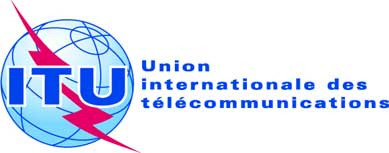 Document C19/114-F14 juin 2019Original: anglaisCOMPTE RENDU DE LA TROISIÈME SÉANCE PLENIÈRECOMPTE RENDU DE LA TROISIÈME SÉANCE PLENIÈREMercredi 12 juin 2019, de 9 h 45 à 12 h 30Mercredi 12 juin 2019, de 9 h 45 à 12 h 30Président faisant fonction: M. F. BIGI (Italie)Président faisant fonction: M. F. BIGI (Italie)Sujets traitésDocuments1Rapport du Président du Groupe de travail du Conseil sur les questions de politiques publiques internationales relatives à l'Internet (GTC-Internet)C19/51, C19/61 + Corr.1, C19/62, C19/66, C19/71, C19/84, C19/92, C19/972Travaux préparatoires en vue du Forum mondial des politiques de télécommunication/TIC de 2021 (FMPT-21) (suite)C19/DL/23Suivi de la Résolution 146 (Rév. Dubaï, 2018) de la Conférence de plénipotentiaires: Examen et révision périodiques du Règlement des télécommunications internationales (suite)C19/DL/34Rapport sur les résultats des activités du GTC-SMSI/ODD depuis la session de 2018 du ConseilC19/8, C19/70, C19/INF/13 (Rév.1)5Déclaration du conseiller du Koweït–